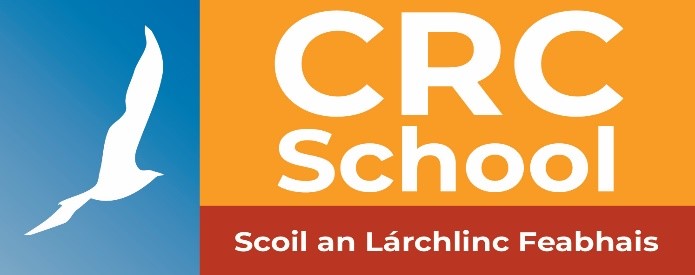 CRC SCHOOLANNUAL ADMISSION NOTICEin respect of admissions to the 2022/2023  school yearAdmission Policy and Application FormA copy of the school’s Admission Policy and the Application Form for Admission for the 2022/2023 School Year is available as follows: –On request: By emailing : school@crc.ieOr By writing to : CRC School, Vernon Avenue, Clontarf, Dublin 3PART 1 - Admissions to the 2022 / 2023 school yearApplication and Decision Dates for admission to 2022 / 2023The following are the dates applicable for admission to Pre-School Year 1Note: the school will consider and issue decisions on late applications in accordance with the school’s admission policy.*Failure to accept an offer within the prescribed period above may result in the offer being withdrawnNumber of places being made available in 2022 / 2023The school will commence accepting applications for admission on  18/01/22The school shall cease accepting applications for admission on  18/02/22The date by which applicants will be notified of the decision on their application is     11/03/22The period within which applicants must confirm acceptance of an offer of admission is25/03/22The number of places being made available in Preschool Year 1 is9